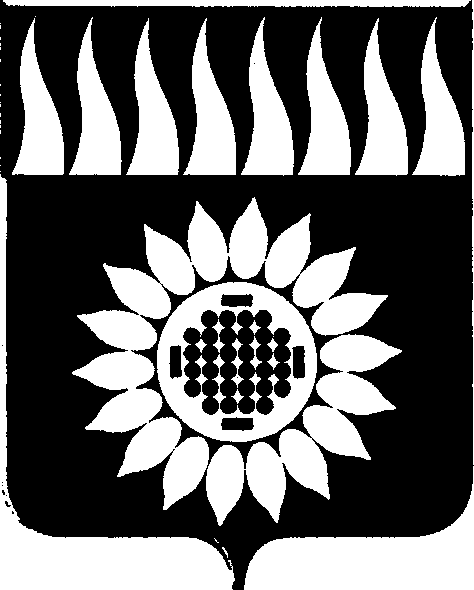 ГОРОДСКОЙ ОКРУГ ЗАРЕЧНЫЙД У М АПятый  созыв____________________________________________________________СЕМЬДЕСЯТ  ВОСЬМОЕ  ОЧЕРЕДНОЕ  ЗАСЕДАНИЕР Е Ш Е Н И Е25.08.2016г. № 102-РО внесении изменения в Правила благоустройства территории городского округа Заречный, утвержденные решением Думы от 28.06.2012г. № 90-РРассмотрев протест Свердловской  транспортной прокуратуры на Правила благоустройства территории городского округа Заречный, утвержденные решением Думы от 28.06.2012г. № 90-Р, на основании ст.ст. 45, 65 Устава городского округа Заречный        Дума решила:          1.  Удовлетворить протест Свердловской  транспортной прокуратуры и внести в Правила благоустройства территории городского округа Заречный, утвержденные решением Думы от 28.06.2012г. № 90-Р, следующее изменение:       - пункт 8.2.28 признать утратившим силу.        2. Опубликовать настоящее решение в установленном порядке и разместить на официальном сайте городского округа Заречный.Глава городского округа Заречный                                                   В.Н. Ланских